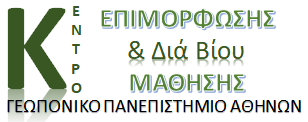 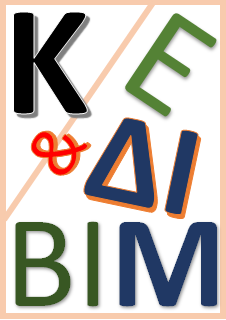 Πολιτική Προστασίας Προσωπικών Δεδομένων ΕπιμορφωτώνΣτο πλαίσιο των διατάξεων του Γενικού Κανονισμού για την Προστασία των Δεδομένων (ΓΚΠΔ), του Νόμου 4624/2019 και των λοιπών ισχυουσών διατάξεων περί προσωπικών δεδομένων, το Γεωπονικό Πανεπιστήμιο Αθηνών λειτουργεί ως Υπεύθυνος Επεξεργασίας και επεξεργάζεται δεδομένα προσωπικού χαρακτήρα.Στο πλαίσιο αυτό θα επιθυμούσαμε να σας ενημερώσουμε για τους όρους που διέπουν τη διαδικασία υποβολής αίτησης για την εγγραφή σας στο Μητρώο Επιμορφωτών/τριων του Κέντρου Επιμόρφωσης και Δια Βίου Μάθησης (Κ.Ε.ΔΙ.ΒΙ.Μ.) του Γεωπονικού Πανεπιστημίου Αθηνών. Συλλογή και επεξεργασία προσωπικών δεδομένωνΚατά την υποβολή αιτήσεων για την εγγραφή σας στο Μητρώο Επιμορφωτών/τριων του Κέντρου Επιμόρφωσης και Δια Βίου Μάθησης (Κ.Ε.ΔΙ.ΒΙ.Μ.) του Γεωπονικού Πανεπιστημίου Αθηνών και σε σχέση με αυτή, συλλέγονται, διατηρούνται και αποτελούν αντικείμενο επεξεργασίας δεδομένα προσωπικού χαρακτήρα (εφεξής προσωπικά δεδομένα) των αιτούντων και αιτουσών.Τα ακριβή προσωπικά δεδομένα που συλλέγονται και αποτελούν αντικείμενο επεξεργασίας περιορίζονται στα απαραίτητα για την κρίση της υποψηφιότητας και τη λήψη της σχετικής απόφασης. Τα δεδομένα αυτά μπορείτε να τα να τα δείτε αναλυτικά εδώ. Σκοπός επεξεργασίας προσωπικών δεδομένωνΗ συλλογή και επεξεργασία των προσωπικών δεδομένων γίνεται αποκλειστικά για τους ακόλουθους σκοπούς:Αξιολόγηση των αιτήσεων ένταξης στο Μητρώο Επιμορφωτών/τριων από το Συμβούλιο του Κ.Ε.ΔΙ.ΒΙ.Μ..Αξιολόγηση του φακέλου βιογραφικών στοιχείων των ενταγμένων στο Μητρώο, με στόχο την αξιοποίηση τους ως Επιμορφωτές/τριες σε επιμορφωτικά προγράμματα του Κ.Ε.ΔΙ.ΒΙ.Μ.. Χρονικό διάστημα διατήρησης προσωπικών δεδομένωνΤα προσωπικά δεδομένα των Επιμορφωτών/τριων διατηρούνται  για όσο χρόνο διαρκεί η σχετική σύμβαση και για είκοσι (20) χρόνια μετά τη λήξη αυτής. Στην περίπτωση που δεν θα πραγματοποιηθεί σύναψη σύμβασης με τους/τις  Επιμορφωτές/τριες, τα προσωπικά δεδομένα διατηρούνται είκοσι (20) χρόνια και μπορούν να διαγραφούν νωρίτερα, έπειτα από σχετικό αίτημα του ενδιαφερόμενου. Νομική βάση επεξεργασίας προσωπικών δεδομένωνΗ νομική βάση σύμφωνα με την οποία επεξεργαζόμαστε τα προσωπικά σας δεδομένα στηρίζεται στο ότι η επεξεργασία των δεδομένων είναι απαραίτητη για την εκτέλεση σύμβασης της οποίας το υποκείμενο των δεδομένων είναι συμβαλλόμενο μέρος ή για να ληφθούν μέτρα κατ’ αίτηση του υποκειμένου των δεδομένων πριν από τη σύναψη της σύμβασης (άρ.6 παρ.1 περ. β. του ΓΚΠΔ). Διαβίβαση προσωπικών δεδομένωνΓια τα προσωπικά δεδομένα που συλλέγονται στο πλαίσιο αυτό, δεν υπάρχει ανάγκη διαβίβασης. Όμως αποδέκτες των δεδομένων μπορεί να είναι οι αρμόδιες Υπηρεσίες του Υπουργείου Παιδείας, η Εθνική Στατιστική Υπηρεσία, η Εθνική Αρχή Ανώτατης Εκπαίδευσης (ΕΘ.Α.Α.Ε.), για τις οποίες το Πανεπιστήμιο υποχρεούται να εκδίδει και να αποστέλλει στατιστικά στοιχεία. Στις περιπτώσεις αυτές τα δεδομένα θα ανωνυμοποιούνται.Οι Δημόσιες Αρχές που ενδέχεται να λάβουν προσωπικά δεδομένα στο πλαίσιο συγκεκριμένης έρευνας δεν θεωρούνται αποδέκτες κατά τα οριζόμενα στο αρ. 4 παρ. 9 του Κανονισμού ΕΕ 2016/679. Δικαιώματα επιμορφωτών αναφορικά με τα προσωπικά δεδομέναΤο Γεωπονικό Πανεπιστήμιο Αθηνών διασφαλίζει τα δικαιώματα των Επιμορφωτών/τριων του Κέντρου Επιμόρφωσης και Δια Βίου Μάθησης (Κ.Ε.ΔΙ.ΒΙ.Μ.) σχετικά με την επεξεργασία των προσωπικών δεδομένων τους και φροντίζει τη διευκόλυνση της άσκησης των δικαιωμάτων τους.Οι Επιμορφωτές/τριες έχουν δικαίωμα:πρόσβασης στα προσωπικά τους δεδομένα και πληροφορίες σχετικά με το ποια δεδομένα τους επεξεργαζόμαστε, τους σκοπούς της επεξεργασίας, τους αποδέκτες και τη διάρκεια της επεξεργασίας,διόρθωσης των προσωπικών τους δεδομένων, σε περίπτωση που είναι ανακριβή ή ελλιπή,διαγραφής των προσωπικών τους δεδομένων, εφόσον συντρέχουν οι νόμιμες προϋποθέσεις,περιορισμού της επεξεργασίας των προσωπικών τους δεδομένων,φορητότητας των δεδομένων τους, δηλαδή να λάβουν τα δεδομένα που έχουν παράσχει σε δομημένο, κοινώς χρησιμοποιούμενο μορφότυπο ή να ζητήσουν την απευθείας αποστολή τους σε τρίτο,να ανακαλέσουν οποιαδήποτε στιγμή τη συγκατάθεσή τους για την επεξεργασία των προσωπικών τους δεδομένων, συμπεριλαμβανομένης της αυτοματοποιημένης επεξεργασίας τους για τη διαμόρφωση του προφίλ τους. Στην περίπτωση αυτή, θα διακοπεί η επεξεργασία τους από εμάς, χωρίς αυτό να επηρεάζει τη νομιμότητα κάθε επεξεργασίας μέχρι την ανάκληση της συγκατάθεσής τους.Να καταθέσουν προσφυγή στην εποπτεύουσα αρχή: μπορείτε να καταθέσετε παράπονο εναντίον του ΚΕΔΙΒΙΜ του ΓΠΑ  στην Αρχή Προστασίας Δεδομένων Προσωπικού Χαρακτήρα ή όποια άλλη αρχή ορίσει η ελληνική πολιτεία ή στην εποπτεύουσα αρχή για τα προσωπικά δεδομένα οποιουδήποτε Κράτους Μέλους ΕΕ έχετε τη συνήθη διαμονή σας.Η εποπτεύουσα αρχή για το ΚΕΔΙΒΙΜ του ΓΠΑ είναι η:Αρχή Προστασίας Δεδομένων Προσωπικού ΧαρακτήραΚηφισίας 1-3, Τ.Κ. 115 23, ΑθήναΤηλεφωνικό Κέντρο: +30-210 6475600Ηλεκτρονικό Ταχυδρομείο: contact@dpa.grΔικαιούστε ακόμη να καταθέσετε το παράπονό στην εποπτεύουσα αρχή του τόπου κατοικίας ή εργασίας σας.Ενημέρωση της παρούσας πολιτικήςΗ τελευταία ενημέρωση της παρούσας πολιτικής πραγματοποιήθηκε στις 01/11/2023.Η παρούσα πολιτική ενδέχεται να αλλάξει κατά περιόδους. Εφόσον αποφασίσουμε να διαφοροποιήσουμε ουσιωδώς την επεξεργασία των προσωπικών σας δεδομένων, θα λάβετε προηγούμενη ενημέρωση, ή όπου απαιτείται θα ζητηθεί η συγκατάθεσή σας πριν την εφαρμογή της νέας πολιτικής.Σημειώνεται ότι όπου θεωρείται από τους αιτούντες ή τις αιτούσες ότι παραβιάζονται δικαιώματά τους για θέματα προστασίας προσωπικών δεδομένων, έχουν το δικαίωμα να απευθυνθούν στον Υπεύθυνο Επεξεργασίας Δεδομένων του Γεωπονικού Πανεπιστημίου Αθηνών (dpo@aua.gr).